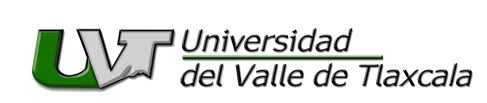 MAESTRIA:MAESTRIA EN EDUCACIÓNMATERIA:TECNOLOGIAS DE LA INFORMACIÓN Y COMUNICACIÓN APLICADASMAESTRO:M.A. MIGUEL VARGAS GUEVARAALUMNA:HERNÁNDEZ SANTACRUZ IVETH ARIDAÍDE LA MATERIA.TECNOLOGIAS DE LA INFORMACIÓN Y COMUNICACIÓN APLICADASAspectos interesantesLas TIC´s son herramientas, soportes y canales que procesan, almacenan, sintetizan, recuperan y presentan información de la forma más variada para la sociedad y los cambios en la educación.Gracias a las TIC´s los materiales didácticos para la educación son más creativos e interactivos pues con esta materia nos dimos cuenta de que existen programas que tienen la ventaja de que los alumnos y profesores se puedan comunicar, adquirir conocimientos, evaluar y utilizar esta herramientas para encontrar información ayudando en el proceso enseñanza-aprendizaje.En relación a las funciones de los docentes en el entorno educativo, nos quedó claro que el profesor tiene un papel mediador, de facilitación cognitiva y social.Las TIC´s son medios, instrumentos y materiales de construcción que facilitan el aprendizaje, el desarrollo de habilidades y distintas formas de aprender, estilos y ritmos de los aprendices.Los programas informáticos permiten simular secuencias y fenómenos físicos, químicos o sociales, fenómenos en 3D, etc., de manera que los estudiantes pueden experimentar con ellos y así comprenderlos mejor.Preguntas que surjan del tema¿Cuál es la clasificación de las TIC´s?Lúdico y de OcioComunicación e InformaciónEducativo¿Actualmente que tanto están involucrados los padres de familia en el aprendizaje y uso de las TIC´s?El acceso a las TIC´s por parte de madres y padres aún es limitado, ya que se encuentran escasamente familiarizados con esta tecnología. Generalmente delegan la responsabilidad de enseñar a las y los adolescentes, la formación el uso y aprovechamiento de las TIC a los centros educativos.¿Cuáles son las características de las TIC´s?*Son de carácter innovador y creativo, dando acceso a nuevas formas de comunicación*Beneficia en mayor proporción al área educativa ya que la hace más accesible y dinámica.*Se relacionan con mayor frecuencia con el uso de la Internet y la informática.*Constituyen medios de comunicación y adquisición de información de toda variedad.*Potencian la educación a distancia en la cual es casi una necesidad del alumno tener poder llegar a toda la información posible, con una ayuda mínima del profesor.¿Cuáles son los objetivos principales de las TIC´s en el ámbito educativo?Diseñar e implantar un servicio educativo innovador de aprendizaje abierto, implantando el dispositivo tecnológico adecuado para ampliar el marco educativo, así como proporcionar acceso a los servicios educativos del campus a cualquier alumno desde cualquier lugar, de forma que pueda desarrollar acciones de aprendizaje autónomamente, con ayuda de las nuevas tecnologías de la información y la comunicación.¿Cuál es la importancia de las TIC´s en la educación?Es una herramienta que posibilita nuevos procesos de enseñanza-aprendizaje, aprovechando las funcionalidades que ofrece en procesos de información, acceso a los conocimientos, canales de comunicación, entorno de interacción social, logrando que los alumnos adquieran habilidades, competencias y nuevas destrezas para resolver problemas que se les presenten en su vida cotidiana.Puntos de acuerdoEs importante como docentes actualizarnos y saber utilizar las TIC´s es un método de enseñanza innovador que nos permitirá despertar el gusto e interés por seguir aprendiendo en nuestros alumnos.Los chicos hoy día poseen destrezas innatas asociadas con las nuevas tecnologías por lo que de forma muy natural, aceptan y adoptan el uso del computador en sus actividades de aprendizaje.Los alumnos se motivan al utilizar los recursos TIC y la motivación (el querer) es uno de los motores del aprendizaje, ya que incita a la actividad y al pensamiento. Por otro lado, la motivación hace que los estudiantes dediquen más tiempo a trabajar y, por tanto, es probable que aprendan más.La constante participación por parte de los alumnos propicia el desarrollo de su iniciativa ya que se ven obligados a tomar continuamente nuevas decisiones ante las respuestas del ordenador a sus acciones. Se promueve un trabajo autónomo riguroso y metódico.La existencia de múltiples materiales didácticos y recursos educativos facilita la individualización de la enseñanza y el aprendizaje; cada alumno puede utilizar los materiales más acordes con su estilo de aprendizaje y sus circunstancias personales.Puntos en desacuerdoDada la cantidad y variedad de información, es fácil que el estudiante se distraiga y pierda tiempo navegando en páginas que le brinden provecho.Dada la cantidad, variedad e inmediatez de información, los chicos puedan sentirse saturados y en muchos casos se remiten a “cortar y pegar” información sin procesarla.Es necesario la capacitación continua de los docentes por lo que tienen que invertir recursos (tiempo y dinero).Frecuentemente el profesor se siente agobiado por su trabajo por lo que muchas veces prefiere el método clásico evitando de esta manera compromisos.Hay situaciones muy particulares donde una animación, video o presentación nunca pueden superar al mundo real por lo que es necesario la experimentación que solo se logra en un laboratorio o aula de clases bien equipada.